We pray for those who have asked for our prayers: St. Bede’s: Ellen Trotter, A Sick Person SJ, Maureen Collins. St. Joseph’s: Kathleen Maher, Theresa Henry, Emily Best, Lesley Brewis, S.P, Sharna Dixon Scott, K.D, Brian Race, Alice Williams,  Irene Thompson, Kenneth Bartley, Winnie Robb, Wendy English. St. Mary’s: Lawrence Rowan, Stella Brunton, Monica McNally, Agnes McGinley, Andra McCullough, Billy Jarvis, Kayleigh Brennan. St. Matthew’s:  Amelia, BCP, Liz Jeynes, Amariye, O.H., Brian, Anne, Kath Pitman, Anne Conroy, Stephen, Mary McNallyOpening of Saint Bede’s and the Celebration of MassSaint Bede’s in Jarrow is open on Tuesdays and Thursdays from 10.00am-12.00noon for anyone in the Jarrow Parishes. Sunday Mass takes place in Saint Bede’s at 10.00am for anyone in the Jarrow Parishes. The church will also be closed after the end of the Mass.Mass is open to everyone – you do not have to be a Saint Bede’s parishioner to attend. If you would like to come to Sunday Mass you MUST BOOK telephone 0771 6941690 Mon-Fri 10.00am-12.00noon or 6.00-8.00pm (no text messages, please). You will be asked to give contact details.Please note that the telephone for the number above is switched off outside booking times. If it switched off during the times indicated to book it means that there are no places left.Maximum number of 40 in the congregation  -  extra provision for those who come as part of a family bubble.Each week you may only book for the coming Sunday and not for future dates. Please follow the directions of the stewards.From August 9 you must wear a face covering and follow strict social distancing. Use the hand sanitiser available on entering and leaving the building.Spaces will be marked out on the benches and in aisles (for processing when receiving Holy Communion). The toilets will be closed.Mass will be simpler and shorter than normal -no Singing, Bidding Prayers, Offertory Procession, Sign of Peace. Communion can only be received in the hand under the form of the Sacred Host.If you feel under the weather please do not come to Church.Weekday Mass is celebrated on Tuesdays and Thursdays at 11.30am. You do not need to book a place to attend these Masses. Those who are paying a visit for Private Prayer will be asked to leave so that benches which have used can be cleaned before Mass-goers arrive. Baptisms, Weddings & Funeral Services can now take place in St Bede’s. Attendance is strictly limited to 30 people. Again, from August 9th face covering are to be worn.If you would like to volunteer to help as a steward please contact Saint Bede’s. Many thanks to all of those who are putting in a great deal of effort and time into cleaning the church and stewarding.Please remember the Obligation to attend Sunday Mass is suspended at present.Re-opening of St Matthews - Volunteers needed:  In the near future it is hoped to re-open St Matthews, firstly for private prayer and later for Mass, subject to necessary Government and Diocesan Health and Safety requirements. Many thanks to those who have volunteered already. Additional  Volunteers to act as Stewards and/or  cleaners are still needed to allow us to open. Anyone willing to help should contact us either by phone or by email to the  Parish office , 4897295 , email stmatthewsrcchjarrow@yahoo.co.uk providing your Name, Contact Number, E Mail Address. By doing so you are consenting to us holding your personal contact details in accordance with Diocesan GDPR regulations for the purpose of this role. Note exclusions from volunteering are those Over 70 [ unless a disclaimer signed] , those vulnerable, or living with someone shielding, and those under 18. You will be asked to complete a consent form. Anyone not DBS checked will need to provide two references. Anyone volunteering as a cleaner only does not need to have DBS clearance or complete forms. Please pass this request to as many people as possible.Live StreamingEach Sunday Fr Saji will stream Mass on YouTube at 10am from St Matthew’s Church. All welcome to join in. If you do not have access to the specific link simply search YouTube for Saji Thottathil and all the parish streamed services will be listed.Live time of Prayer every week led by Deacon Kevin, every Sunday 5pm till 6pm on Facebook. The tag on Facebook is St Josephs & St Bede’s Churches Jarrow. Many churches have also set up live streaming. Full details from the Diocesan website rcdhn.org.uk. and www.churchservices.tvFather Saji and Father Adrian will celebrate Mass privately for the intentions listed on this newsletter. (If you have already given an intention for the weeks ahead and would prefer to defer it please let us know by e-mail).If you would like to put in a  new intention  please send an email to your parish, giving name and preferred date of intention when you would like the Mass to be said and we will do our best to have a Mass said in private by Fr Adrian or Fr Saji. Daily Communal Rosary with Fr Saji  reciting the rosary at home for the intentions of our brothers and sisters and for the whole world. It will bring a community spirit as we all pray at the same time, every evening at 7.30pm. Website: Please take the opportunity to look at the Website  jarrowcatholic.org.uk  during the week. We try to keep it up to date with short reflections questions.Partnership newsletters and information can be found on their respective websites: South Shields - https://cpsswb.weebly.com  Hebburn  - staloysiusstjames.com Also on Facebook - The tag on Facebook is St Josephs & St Bede’s Churches Jarrow. In your prayers please remember Frankie Dowey and for Margaret Bray who died recently.  Margaret’s funeral is on Friday at the crematorium. May they rest in Peace.Subscribing to the Newsletter: The newsletter will continue to be published weekly online if you would like to receive a copy, please email: stbedesrcchjarrow@yahoo.co.uk with the subject header SUBSCRIBE TO NEWSLETTER. We pray for those whose anniversaries occur about this time: St Bede’s: Terry Conner, William Tunnicliffe, Charles Rafferty, Jake John Mine, Dennis Amer, Robina Mary Norris, Patricia Muriel Mackay, Sarah Jane Bone, Rachel Holt, Richard Scott, Lilian MCluskey, Bede Woods, Margaret Stephenson, Mary Anne Townsley, Catherine Elinor Smith, John James Johnson, Dorothy Mogie, Margaret Mann, John Christian Churchward, Thomas Potts, Robert Johnston, Ellen Shaugnessy, Vincent Paul Melvin, Lucy McConvill, Thomas Gerald Rowan, Maureen Miles.St Joseph’s: Thomas Henry Turner, Robert Anthony, Jackie Porthouse, Enid Stenhouse, Joseph George Smith, Elizabeth Iris McCarron, Winifred Gilmore, Tony Scullion, Daniel Maloney, Christina Smith & Margaret Pratt.The Sanctuary Lamp in St. Bede’s will be dedicated to the memory of those recently deceased  and in St. Joseph’s to the Memory of Vincent Rumis (Snr)The Sick List: Names can still be added to or removed from the sick list by emailing your parish or by way of a phone call. As always, the permission of the sick person is required.It is important to remember that our main priority is to care for each other and to that end we need to keep each other in our prayers. If you need practical assistance, please get in touch with Father Adrian or Father Saji who will try to find a way to help.Churches Together's Key 2 Life Food Bank: Please take donations to The Library, Boldon Lane, South Shields, weekdays 10 - 4pm. 07841 143482 or follow us on facebook.The Northern Cross is available by online subscription of £20 p,a. or £36 for printed copy by post. For full details from  Northern Cross website or  email editor.norcross@btconnect.comOFFERTORY COLLECTIONS/ENVELOPES - regular donation to the parishes. If  you normally put a planned giving envelope on ‘the plate’ during the Offertory at Mass and are still able to ,or wish to continue donating regulary you may wish to put your contribution through the letter box of your particular parish. This would mean using the glass door near the house at St.Joseph’s, by the garage at St. Bede’s or the front doors of the presbyteries at St. Matthew’s & St. Mary’s. If you are running out of Offertory envelopes, please use an ordinary envelope & write your usual envelope number on the front. The number is very important if you take part in the Gift Aid Scheme so that your gift can be recorded while preserving your anonymity. If you  would pefer to use online banking or give by standing order please contact one of the following for your parish: St. Bede’s, Roy Smith 0191 421 5613, St. Joseph’s, Dave Laws 0191 430 0214, St. Matthew’s, 0191 489 7295, St. Mary’s, Alan Proudlock 0191 4243212 – if you can’t get through, please leave a message.Many thanks to Eugene and Christine for the generous donation to St Bede’s of £360 from the St Bede’s Primary School Football Club.A Message from the family of Jim McLeod: We would like to thank everyone for the prayers and kind words we have received since  dad’s death. People have been so kind. We are planning a memorial service when it is safe to do so.St Matthew’s Toddler Group: It is with regret that Maria, Bev and Rona are retiring from St Matthew’s Baby and Toddler Group. After running this successful and very well attended group for 30+ years it is now the time to pass onto someone who will be able to keep it running and serving the young people of Jarrow and Hebburn. The Toddler Group is normally on every Tuesday and Thursday from 9.30am – 11am in the Church Hall (Currently closed at the moment). All of the toys and activities will be left for the new owner. If you are interested  in taking over the running of St Matthew’s Toddler Group please email stmatthewsrcchjarrow@yahoo.co.uk or telephone 0191 4897295Mass Times and Intentions for the WeekMass Times and Intentions for the WeekMass Times and Intentions for the WeekMass Times and Intentions for the WeekSat/SUN19th Sunday of the Year19th Sunday of the Year19th Sunday of the Year9th AugustSt Mary’s  VigilSt Bede’sSt Matthew’sSt Joseph10.00am10.00amNo MassMass in Church People of the Parish(Please make sure you have booked)No Congregational Mass – YouTubeNo Congregational MassMonSt. Laurence, DeaconSt. Laurence, DeaconSt. Laurence, Deacon10th AugustSt Mary’sSt Bede’sSt Matthew’sPat MeliaPriest’s Intentions No MassTueSt. Clare of AssisiSt. Clare of AssisiSt. Clare of Assisi11th August St Bede’sSt Matthew’s11.30amFr Michael HickeyLee and O‘Malley dec.  Family MembersWedWeekday or St. Jane Frances de ChantalWeekday or St. Jane Frances de ChantalWeekday or St. Jane Frances de Chantal12th August St Joseph’sSt Matthew’sPriest’s IntentionsJim McLeod, recently deceasedThurWeekday or SS Pontian & HippolytusWeekday or SS Pontian & HippolytusWeekday or SS Pontian & Hippolytus13th August St Bede’sSt Mary’s11.30amFor all frontline workers in the NHS and care homes, for the sick and their families, for the repose of the souls of the deceased.FriSt. Maximilian Mary KolbeSt. Maximilian Mary KolbeSt. Maximilian Mary Kolbe14th August St Mary’sSt Joseph’sSt Matthew’sPriest’s IntentionPriest’s IntentionsSatWeekday or Saturday Mass of Our LadyWeekday or Saturday Mass of Our LadyWeekday or Saturday Mass of Our Lady15th August St Bede’sSt Matthew’sRita Domenico & Family Esposito	Priest’s IntentionsSat/SUNThe Assumption of the Blessed Virgin MaryThe Assumption of the Blessed Virgin MaryThe Assumption of the Blessed Virgin Mary16thAugust  St Mary’s  VigilSt Bede’sSt Matthew’sSt Joseph10.00am10.00amNo MassMass in Church People of the Parish(Please make sure you have booked)No Congregational Mass – YouTubeNo Congregational MassSacrament of ReconciliationSacrament of ReconciliationSacrament of ReconciliationSacrament of ReconciliationSaint Bede’snoneSaint Joseph’snoneSaint Mary’snoneSaint Matthew’snone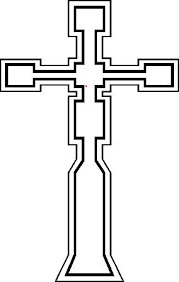 19th Sunday of the Year 9th August2020The Catholic Parishes of JarrowDiocese of Hexham & Newcastle a Registered Charity No. 1143450Saint Bede’s						                          Saint Mary’sChapel Road, Jarrow					            Glasgow Road, Jarrow    NE32 3LX						                              NE32 4AUstbedesrcchjarrow@yahoo.co.uk		        stmarysrcchjarrow@yahoo.co.ukFr Adrian Dixon 489 7364			                 Fr Saji Thottathill 489 7907Saint Joseph’s				                                 Saint Matthew’sSaint Joseph’s Way, Jarrow			                          York Avenue, JarrowNE32 4PJ					                                           NE32 5LPstjosephjarrow@yahoo.co.uk		     	  stmatthewsrcchjarrow@yahoo.co.ukFr Adrian Dixon 489 7364		           	                Fr Saji Thottathill 489 7295Website:jarrowcatholic.org.uk   Facebook:St Josephs&St Bede’s Churches Jarrow Deacon for Jarrow: Rev Kevin Atkinson Tel 0191 483 2679 Mobile 0771 173 6599Parish Sister at St Bede’s: Sr Mary Lees          Hospital Chaplains: Newcastle Hospitals 2336161; RVI + Freeman Fr Arockia Mariadass   2655290, or part time Rev Richard McLaughlin 2336161Gateshead Queen Elizabeth, Dunston Hill, Bensham: Rev Peter Jones  QE 4820000, ext 2072; Sunderland Royal: Mrs Linda Longstaff  5656256, or 5699180                              